МДОУ «Детский сад № 41 р.п. Петровское»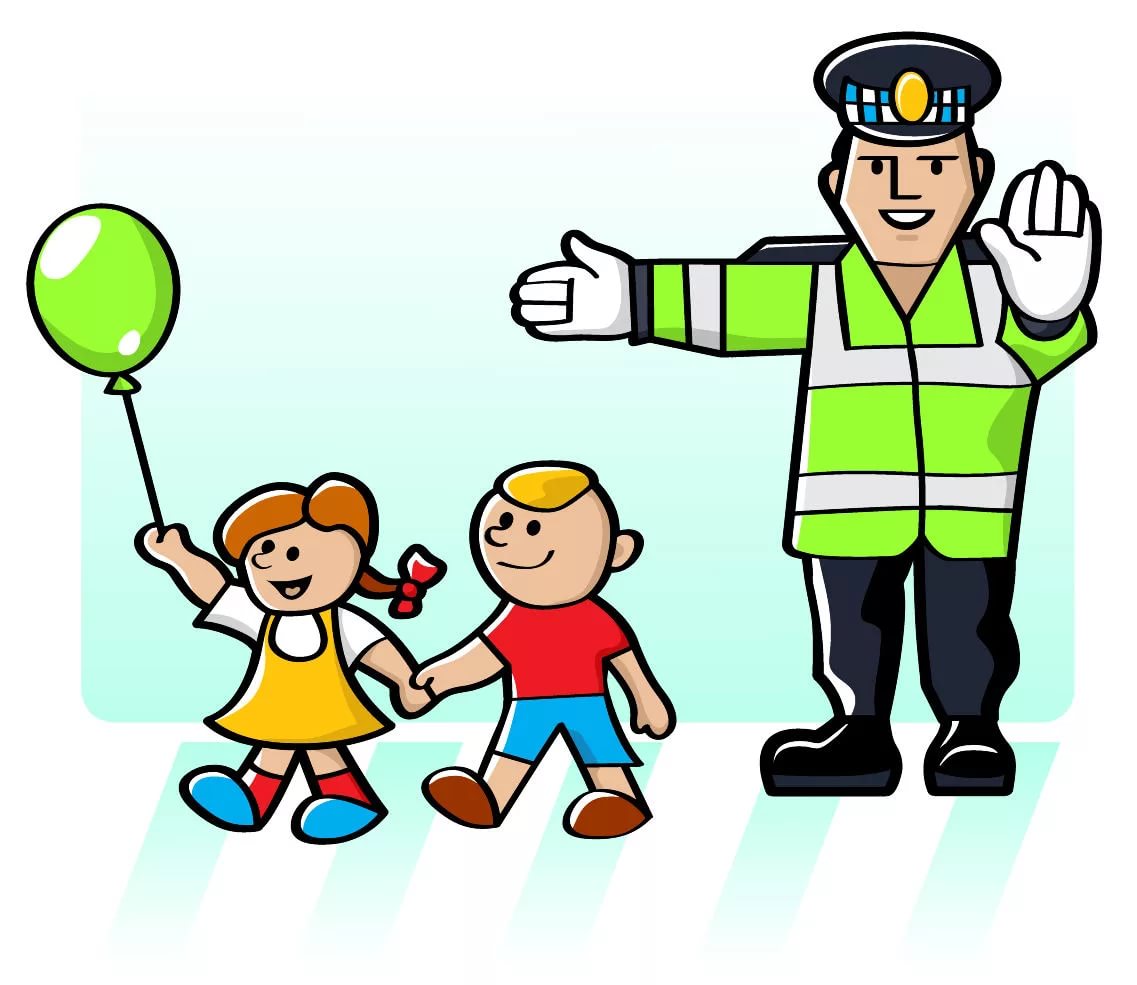 Конспект ООД по ПДДв средней группе «Безопасность на дороге»Подготовила и провела Воспитатель: Мезина Ю.Н. 2021Цель: продолжать формировать знания детей о правилах дорожного движения,активизировать словарь: перекресток, пешеходный переход, сигналы светофора, дорожный знак.Задачи:1.Закреплять правила дорожного движения.2.Развивать внимание и память.3.Воспитывать в детях соблюдение правил дорожной безопасности, жeлание приходить на помощь.Прeдварительная  работа:
Рассматривание иллюстраций и бесeда о сигналах свeтофора, рассматриваниe дорожных знаков, разгадывание загадок и чтение стихов о правилах дорожного движeния.
Обoрудование: по три бумажных круга на каждого ребенка (крaсный, жёлтый, зелёный), дорожка «пешеходный переход», картинки с изображением светофора, знака «пешеходный переход», кукла Незнайка.Ход занятия:Воспитатель: Ребята мы с вами живём в городе. Он большой, и на каждом шагу нам могут встретиться опасности.- Как вы думаете, какие это могут быть опасности? (ответы детей).- Главная опасность - это дорога. На дороге можно оступиться и упасть, получить серьезный ушиб или травму, а страшнее всего попасть под машину переходя улицу.- Ребята, чтобы этого не произошло, нужно соблюдать правила безопасности переходя улицу.- Переходить улицу нужно только в том месте, где висит знак или есть разметка на дороге.Воспитатель читает стихотворение и показывает иллюстрации с изображением пешеходного перехода:Вот обычный переход.По нему идет народЗдесь специальная разметка«Зеброю» зовется метко!Белые полоски тутЧерез улицу идут!Где на «зебре» пешеходТы на улице найдиИ под ним переходи!Воспитатель: Ребята, если мы увидели пешеходный переход, сразу можно по нему переходить? (ответы детей).- Ребята, прежде, чем переходить дорогу нужно внимательно посмотреть налево, нет ли машин, дойти до середины и посмотреть направо.Воспитатель: Ребята, посмотрите, кто это?Появляется Незнайка (кукла).Незнайка: Здравствуйте, ребята! Я шел к вам в гости и со мной случилось опасное происшествие. Я чуть не попал под колеса машины.Воспитатель: Незнайка, а ты внимательно переходил дорогу? Посмотрел по сторонам?Незнайка: Нет.Воспитатель: Незнайка, а ты знаешь правила дорожного движения?Незнайка: Нет.Воспитатель: Ребята! Давайте покажем Незнайке, как правильно переходить дорогу.Тренинг «Переходим улицу».
Чтобы на улице был порядок, все пешеходы должны соблюдать правила:
1 ребенок: (выполнение соответствующих действий) Идти спокойным шагом.

2 ребенок: (показ иллюстрации) Придерживаться правой стороны дороги.

3 ребенок: (показ иллюстрации со знаком «пешеходный переход»)  Проезжую часть улицы нужно переходить только в специальных местах, которые называются пешеходными переходами.Подвижная игра «Пешеходы».
Ребята строятся парами, затем под быструю музыку бегают в рассыпную по «тротуару», когда музыка замолкает, ребята становятся в пары и переходят дорогу по «зебре».Воспитатель: Теперь ты, Незнайка, запомнил, как правильно переходить дорогу?Незнайка: Да, запомнил. Но, если нет пешеходного перехода поблизости, как быть?Воспитатель: Ребята, давайте расскажем Незнайке, что еще помогает безопасному движению машин и людей на дороге.Воспитатель читает загадку:Я глазищами моргаюНеустанно день и ночь.И машинам помогаю,И тебе хочу помочь. (светофор)Дети: Светофор.Воспитатель: Правильно, светофор.Воспитатель: Для чего он нам нужен?Дети: Руководить переходом, управлять дорогой. Воспитатель: А какие цвета есть у светофора?Дети: Красный, жёлтый, зелёный.
Воспитатель: Что они означают для пешеходов?Дети: Красный  цвет - стой на месте; жёлтый - внимание, приготовься; зелёный - можно переходить.Воспитатель: Ребята, на какой же сигнал светофора нельзя переходить дорогу?Дети: На красный.Воспитатель: Молодцы, ребята, хорошо усвоили сигналы светофора.Проводится физ. минутка «Мы – шоферы» (дети выполняют движения)Едем, едем на машине, (движение рулем)Нажимаем на педаль, (ногу согнуть в колене, вытянуть)Газ включаем, выключаем, (рычаг повернуть к себе, от себя)Смотрим пристально мы вдаль. (ладонь ко лбу)Дворники счищают каплиВправо, влево – чистота! («дворники»)Волосы ерошит ветер. (пальцами взъерошить волосы)Мы шоферы хоть куда! (большой палец правой руки вверх)Подвижная игра  «Светофор»Воспитатель объясняет правила игры:Зеленый - все будут маршировать на месте, и у кого зеленые кружки поднимут их.Желтый - поднимут желтые кружки и перестают маршировать.Красный - все присядут, поднимут красные кружки.Воспитатель: Молодцы, ребята, хорошо усвоили сигналы светофора и научили Незнайку правилам поведения на дороге!Воспитатель : Незнайка, обещай, что ты выучишь значение сигналов светофора и будешь внимательным на дороге.Незнайка: Обещаю. Спасибо, ребята! Вы меня сегодня многому научили. А теперь мне пора. До свидания!Итог:Дети прощаются с Незнайкой.Воспитатель: Ребята, будьте внимательны и осторожны на дороге. Всегда помните правила дорожного движения и правила пешеходов. Выполняйте их, и они помогут вам сохранить ваши здоровье и жизнь.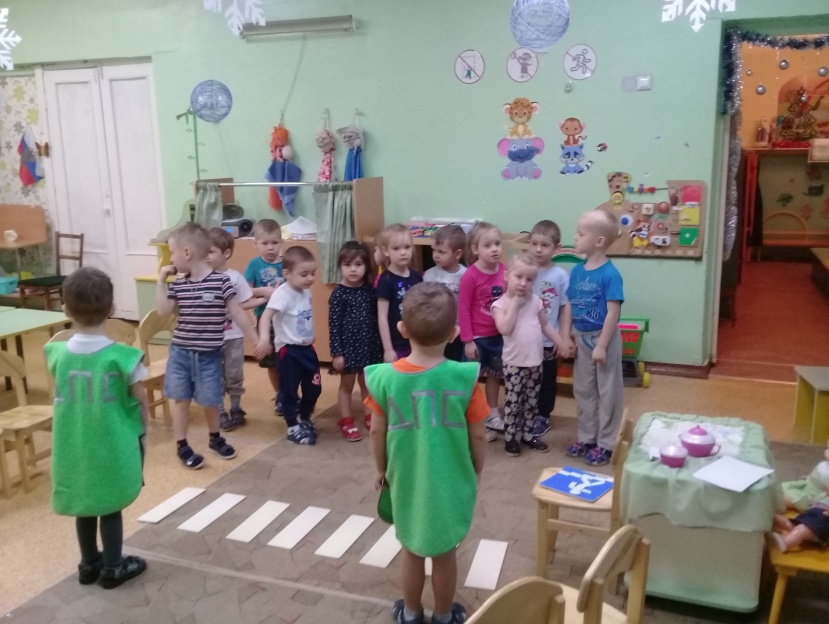 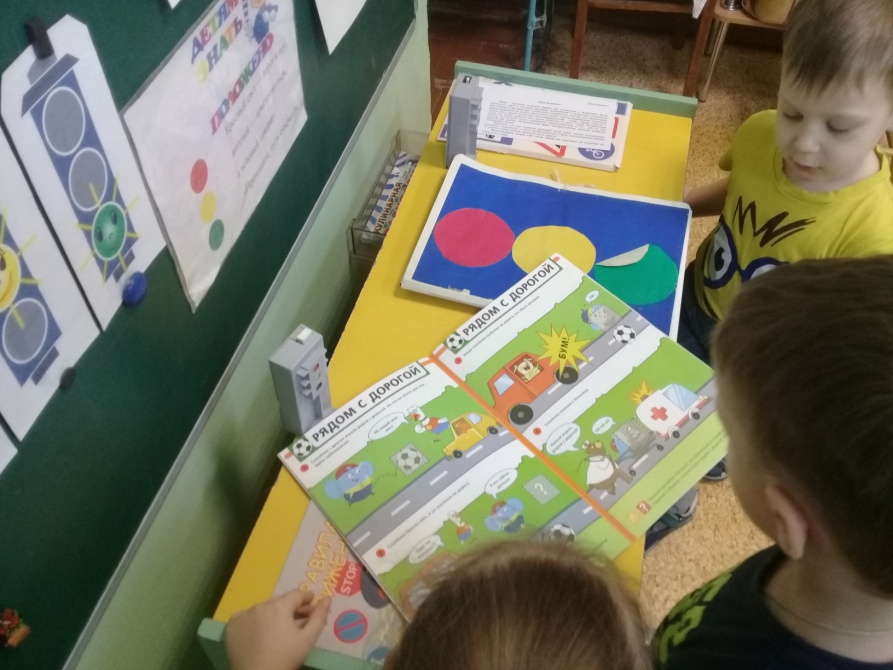 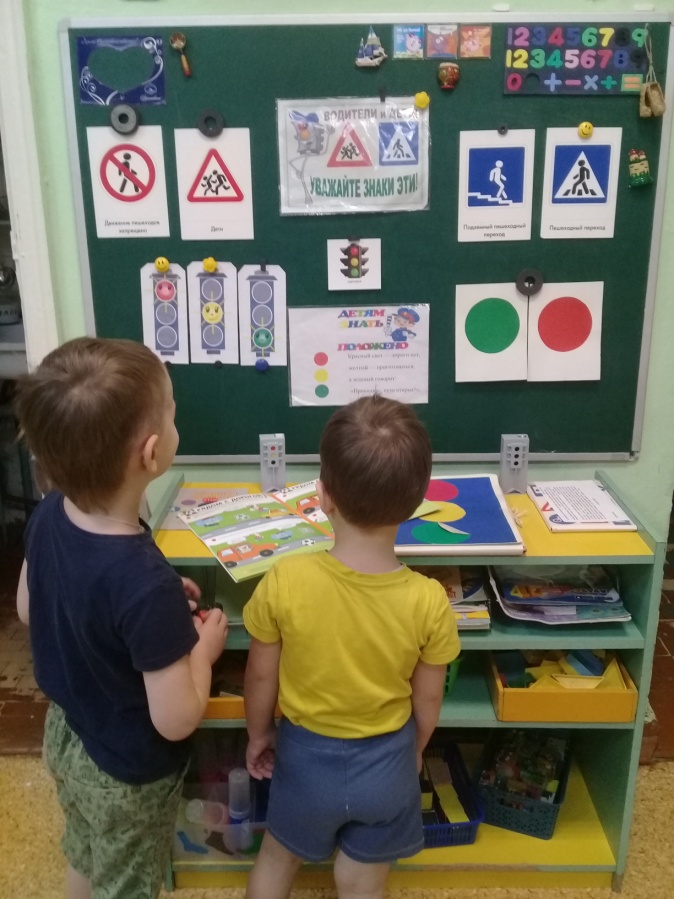 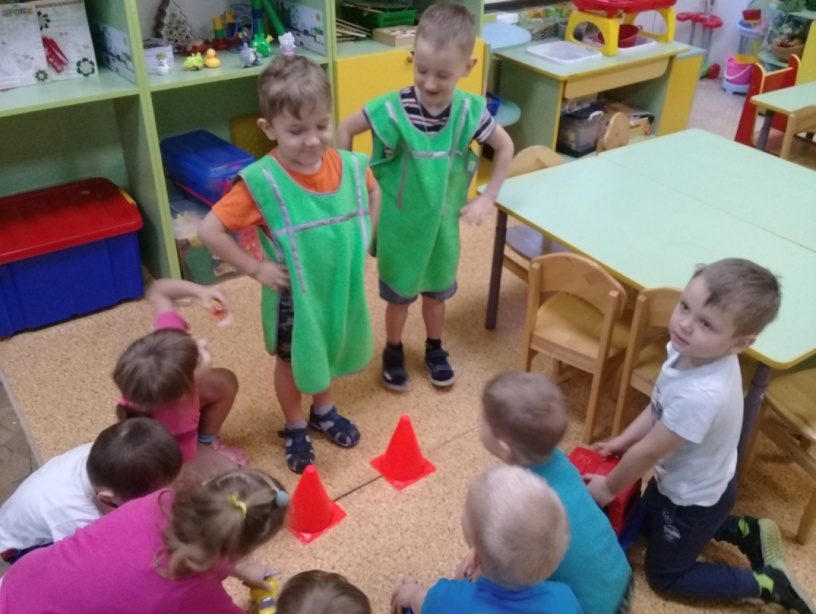 